15-ое заседание 28-го созыва           КАРАР                                                                           РЕШЕНИЕ     «18 » февраль 2021  й.                 № 82                       «18» февраля 2021 г.О деятельности администрации сельского поселения и Совета сельского поселения Ключевский сельсовет муниципального района Аскинский район Республики Башкортостан в 2020 годуЗаслушав отчет главы администрации сельского поселения Ключевский сельсовет Селянина М.П. «О деятельности администрации СП Ключевский сельсовет в 2020 году», Совет сельского поселения отмечает, что работа администрации СП велась на основании Конституции РБ, Закона РБ «О местном самоуправлении в Республике Башкортостан», Федерального Закона № 131 «Об общих принципах организации местного самоуправления в Российской федерации», Посланий Президентов Российской Федерации и Республики Башкортостан, Постановлений Правительства Республики Башкортостан, а также, решений Совета сельского поселения, регламента, перспективных, целевых и текущих планов работы.Совет сельского поселения Ключевский сельсовет муниципального района Аскинский район Республики Башкортостан р е ш и л:         1. Отчет главы сельского поселения Ключевский сельсовет принять к сведению. (отчет прилагается)        2. Деятельность Администрации сельского поселения Ключевский сельсовет в 2020 году считать удовлетворительной.       3.Считать главной задачей Администрации сельского поселения Ключевский сельсовет муниципального района Аскинский район в 2021 году:-достижение намеченных рубежей, поставленных в планах социально-экономического развития района до 2021 года и целевых Программах дальнейшего развития во всех сферах жизнедеятельности сельского поселения;-коренное улучшение сельскохозяйственного производства, эффективное использование земель сельскохозяйственного назначения, организацию реализации сельхозпродукции от личных подсобных хозяйств;-дальнейшее развитие субъектов малого предпринимательства, их качественной работы в сфере производства и обслуживания населения, увеличение налогооблагаемой базы;-достижение безубыточной работы предприятий, недопущение задолженности по заработной плате и платежам в бюджеты, внебюджетные фонды и за потребленные энергоресурсы;-развитие хореографической культуры, песенного и танцевального искусства, проведение смотров-фестивалей народного творчества и народных праздников;- продолжение работы по возрождению старых народных традиций, обычаев и обрядов с привлечением старшего поколения, молодежи для укрепления института семьи, улучшения демографической ситуации.3.Контроль за исполнением данного решения возложить на постоянную комиссию Совета по бюджету, налогам и вопросам муниципальной собственности.Заслушав  отчет   главы Сельского поселения Ключевский сельсовет по деятельности Совета Сельского поселения Мутабашевский сельсовет в 2020 году,   Совет отмечает, что работа  велась в соответствии с конституциями Российской Федерации и Республики Башкортостан, Уставом сельского поселения Ключевский сельсовет муниципального района Аскинский район Республики Башкортостан, регламентом и планом работы Совета. Вся деятельность была направлена на реализацию Федерального Закона № 131 от 6 октября 2003 года “Об общих принципах организации местного самоуправления в Российской Федерации”.       Совет сельского поселения Ключевский сельсовет муниципального района Аскинский район Республики БашкортостанРЕШИЛ:1. Отчет главы сельского поселения Ключевский сельсовет по деятельности Совета сельского поселения Ключевский сельсовет Селянина М.П. в 2020 году принять к сведению. (отчет прилагается)2. Деятельность Совета  сельского поселения Ключевский  сельсовет муниципального района Аскинский район  Республики Башкортостан в 2020 году считать удовлетворительной.          3. Постоянным комиссиям Совета Сельского поселения Ключевский сельсовет муниципального района Аскинский район:усилить контроль за исполнением принимаемых решений;систематизировать проведение заседаний комиссий согласно планам работы;         4. Депутатам Совета обеспечить наиболее полное выполнение депутатских полномочий, обратив особое внимание:социальному развитию, благоустройству территорий, округов, повышению жизненного уровня населения;работе по контролю за исполнением законов и иных нормативных актов;своевременному рассмотрению заявлений, жалоб и предложений избирателей;повседневной работе по пропаганде здорового образа жизни, развитию физической культуры и спорта в своих округах.5. Контроль за исполнением данного решения возложить на постоянную комиссию Совета по социально-гуманитарным вопросам.Глава сельского поселения Ключевский сельсовет муниципального района Аскинский районРеспублики Башкортостан М.П.СелянинОтчет  главы сельского поселения Ключевский сельсовет о работе   администрации и Совета сельского поселения Ключевский  сельсовет в  2020  году            Администрация  сельского поселения Ключевский сельсовет, Совет  сельского поселения  осуществляют свою деятельность в рамках  полномочий, которые определены Федеральным законом от 06.10.2003 года № 131-ФЗ «Об общих принципах организации местного самоуправления в Российской Федерации» , Уставом  сельского поселения и в соответствии с соглашением между администрацией  муниципального района и администрацией  сельского поселения о достижении значений показателей эффективности развития сельского поселения.Общую характеристику состояния дел в поселении определяет демографическая ситуацияНаселениеПо состоянию на сегодняшний день население сельского поселения  составляет 383 человека.число постоянных хозяйств – 175 .Пустующих домов – 45Личным подсобным хозяйством занимаются 110 дворов, за пределами сельского поселения работают более 50 человек.За 2020                Родилось   -  5 чел;         умерло  -       4 чел; Миграционная ситуация характеризуется:          Прибыло – 7 чел;            убыло  - 10 чел; Социальная сфераНа территории сельского поселения расположены:- 3 фельдшерско-акушерских пунктов,
        - 2 сельских Дома культуры - 1 сельские библиотека в  с.Ключи- 1 почтовое отделение;- 3 магазина;Здравоохранение          Медицинское обслуживание осуществляется 3 –мя фельдшерско - акушерскими пунктами. Культура          В сельском поселении работают учреждения культуры: 3 Дома культуры, 1 библиотека.          Учреждения культуры осуществляет свою работу согласно утвержденной социально-культурной программы и по плану работ. Проводятся разноплановые мероприятия с различными категориями жителей села. Это дети школьного возраста, молодежь, взрослое население. Уделяется особое внимание патриотическому воспитанию подрастающего поколения, сохранению местных традиций и  развитию народного творчества.         Все культурно-массовые мероприятия готовятся и проводятся сельскими клубами совместно с библиотекой и   общественными комиссиями сельского поселения. Это дает положительный результат.         Работникам культуры необходимо активнее работать с молодежью села.        Учреждения культуры находятся в удовлетворительном состоянии. Торговля   Торговое обслуживание населения представлено  3 -мя торговыми точками. Торговое обслуживание идет  на должном уровне. Население не испытывает потребность в том,или ином продукте или товаре. Индивидуальные предприниматели хорошо знают потребности своего покупателя. Почта          Услуги почтовой связи оказываются почтовым отделением в с.Ключи, занят 1 человек. Подписка на периодические издания выполняется. открыты вакансии почтальонов.Работа администрации и Совета :Деятельность администрации осуществлялась в соответствии с утвержденным бюджетом сельского поселения и разработанными планами мероприятий, которые утверждены решениями Совета сельского поселения, а также по перспективному плану работы администрации сельского поселения на 2020 год.   В соответствии с  распоряжением администрации сельского поселения глава сельского поселения ведет личный прием граждан 2 раза в неделю  Специалистами администрации  - ежедневно.На поставленные вопросы даны исчерпывающие ответы, приняты конкретные меры.    За 2020 год главой сельского поселения издано: постановлений – 31,распоряжений -62.Совершено 3 нотариальных действий.Проведено 10 заседаний Совета сельского поселения.В процессе деятельности администрации сельского поселения создаются, систематизируются и хранятся документы, представляющие собой архивный фонд сельского поселения.      В рамках межведомственного взаимодействия работаем с регистрационной палатой и КУС.            Постоянно ведем  работу по соблюдению Правил пожарной безопасности населением. Для этого на собраниях граждан выступаем на противопожарные темы, вывешиваем листовки, проводим подворный обход, разносим инструкции, ведем учет неблагополучных  семей  также ,лиц злоупотребляющих спиртными напитками.Администрацией ведется учет всех землевладений и землепользований граждан в виде похозяйственного учета по похозяйственным книгам.В сельском поселении работает представительный орган – Совет сельского поселения. Совет сельского поселения состоит из 7 депутатов. Работа администрации сельского поселения по решению вопросов местного значения осуществлялась в постоянном взаимодействии с депутатами Совета сельского поселения  Ключевский  сельсовет , следует  отметить, что активную работу проявили все депутаты с начала  избрания  они  показали  себя  достойными, ответственными  людьми. Работа  в  основном  ведется по подготовке документов по ремонту дороги улиц,   по благоустройству деревни.      В 2020 году по программе « Реальные дела» по проекту партии  « Единая Россия» были установлено 10 фонарей уличного освещения, на сумму 61200 руб.     Организовали ямочный ремонт по улице Новая д.Кучаново протяженностью 270,0м на сумму 260 тыс. рублей и улица Центральная д. Степановка протяженностью 100 м. на сумму 99 тыс. руб. Было проведено грейдерование улиц.           В соответствии с законодательством,  в настоящее время для обеспечения доступа к информации о деятельности  органов местного самоуправления мы имеем свой сайт:www.kluchi04sp.ru, где  размещаются информация о деятельности сельского поселения. БлагоустройствоГод за годом основным направлением работы сельского поселения является благоустройство. Хотя бюджет сельского поселения остаётся весьма скромным - каждый год мы продолжаем благоустраивать территорию и делаем на ней всё необходимое. Таким образом в сельском поселении проведена реконструкция обелиска в с. Ключи и косметические работы обелисков в д. Кучаново и д. Степановка. В с. Ключи был огорожен парк.В деревне Кучаново установили детскую площадку за счет выделения средств из районного бюджета.Администрацией сельского поселения   по благоустройству территории были выполнены  следующие работы:- проведены субботники по улицам и на территориях учреждений;- ремонт и покраска заборов и ограждений;- систематический обкос обочин и улиц сельского поселения от сорной травы.- деревня Степановка участвовала в районном конкурсе «Трезвое село-2020» и заняла 3 местоВ 2021 году  будем вести такую же работу по благоустройству.    Планируем провести ремонт ограждения кладбищ в с.Ключи и д.Степановка. В деревне Степановка планируется установка детской игровой площадки. Также предстоит провести работу депутатам, старостам совместно с администрацией поселения. Так же будет возобновлена работа с уборкой и приведением в надлежащий вид территории сельского поселения.Так же ведется работа по поддержанию эстетического вида населенного пункта. Для этого  населению постоянно вывешиваются и распространяются листовки с призывом  выполнять правила благоустройства. Надеемся, что  и жители - будут бережнее относиться к своим дворам и помогать нам в благоустройстве села, украшая дворы  цветами, участвуя в субботниках, высаживая новые деревья и кустарники.Глава СП Ключевский сельсовет                         Селянин М.П.Башҡортостан РеспубликаһыАСҠЫН РАЙОНЫ МУНИЦИПАЛЬ РАЙОНЫНЫҢ КЛЮЧИ АУЫЛ БИЛӘМӘҺЕ СОВЕТЫ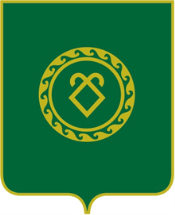 СОВЕТ СЕЛЬСКОГО ПОСЕЛЕНИЯКЛЮЧЕВСКИЙ СЕЛЬСОВЕТМУНИЦИПАЛЬНОГО РАЙОНААСКИНСКИЙ РАЙОНРеспубликИ Башкортостан 